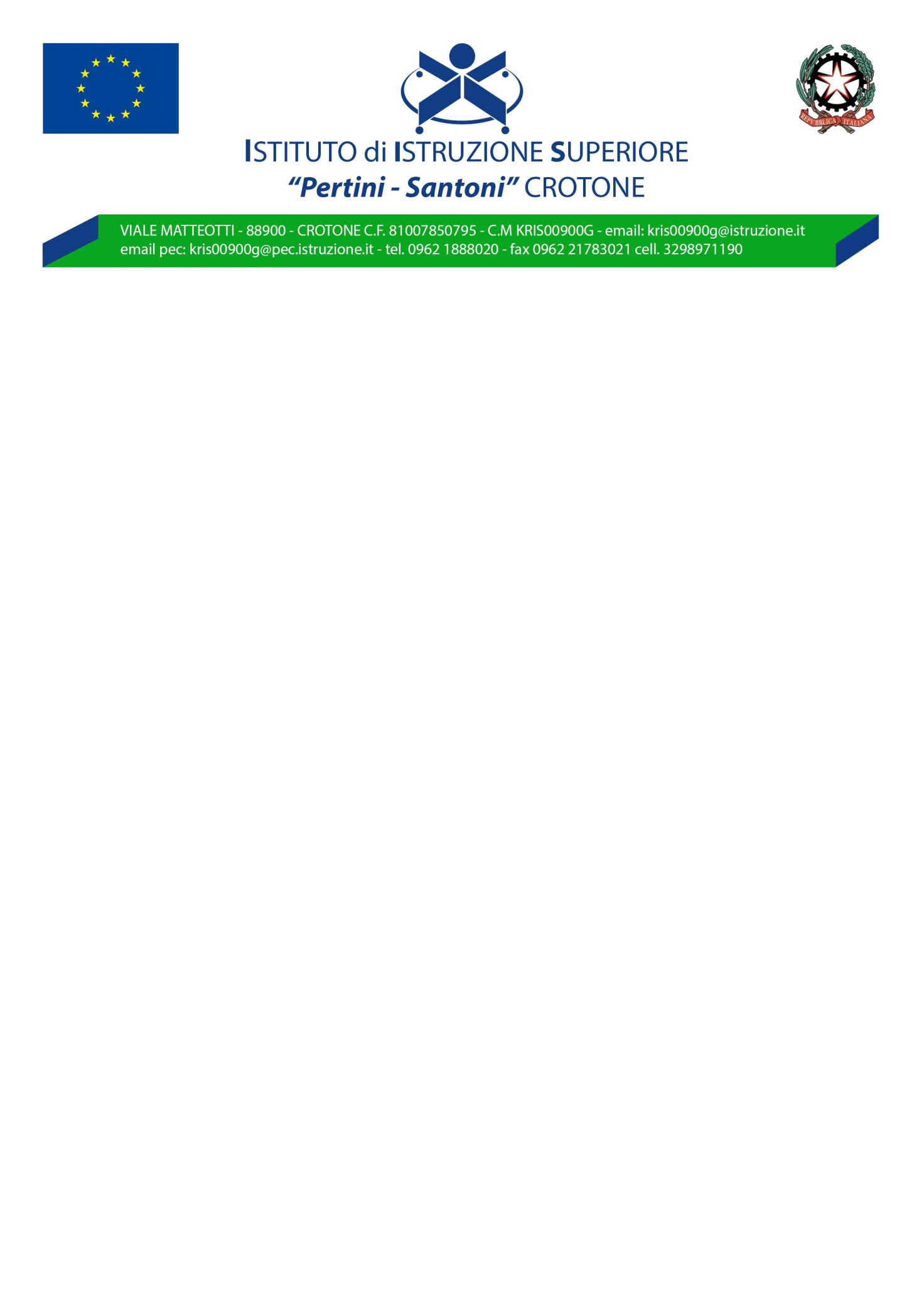 Allegato A) istanza di partecipazione Corsista AlunnoAL DIRIGENTE SCOLASTICOI.I.S.”Pertini-Santoni”CrotoneDOMANDA DI PARTECIPAZIONE PER LA SELEZIONE DI CORSISTI ALUNNI"Fondi Strutturali Europei – Programma Operativo Nazionale “Per la scuola, competenze e ambienti per l’apprendimento” 2014-2020. Avviso pubblico “Potenziamento dei percorsi di alternanza scuola lavoro”. Asse I – Istruzione – Fondo Sociale Europeo (FSE). Obiettivo specifico 10.6. – Riduzione del fallimento formativo precoce e della dispersione scolastica e formativa. Obiettivo Specifico 10.2-Azione 10.2.5".Autorizzazione prot. 14625 del 09/05/2019 – Titolo ARTS AND CRAFTS 2.0”.Dati del Genitore che chiede l’iscrizione del/della figlio/aIl/La sottoscritto/la |________________________________| |___________________________|Nato il |______________| a |___________________________________________| Prov. |____|Padre Madre dell’alunno/a di cui sotto, chiede l’iscrizione al corso riportato di seguito del(la) proprio(a) figlio(a)Dati dell’alunnoCognome |____________________________________| Nome |_________________________|Classe |_______| Sez. |_______| Indirizzo |__________________________________________|Il sottoscritto chiede l’iscrizione del/della proprio/a figlio/a nel/nei seguente/i Modulo/i: MODULO Arredo urbano tra tradizione e innovazione_ARCHITETTURA  MODULO Creo e Riciclo_DESIGN  MODULO GALLERIE URBANE: la città a colori_Arti Figurative DATA _____________________ 		FIRMA DEL GENITORE ________________________